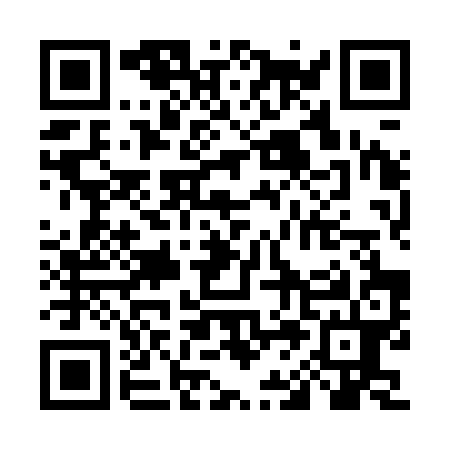 Ramadan times for Haldimand West, Quebec, CanadaMon 11 Mar 2024 - Wed 10 Apr 2024High Latitude Method: Angle Based RulePrayer Calculation Method: Islamic Society of North AmericaAsar Calculation Method: HanafiPrayer times provided by https://www.salahtimes.comDateDayFajrSuhurSunriseDhuhrAsrIftarMaghribIsha11Mon5:125:126:3812:284:256:186:187:4412Tue5:105:106:3612:274:266:196:197:4613Wed5:085:086:3412:274:286:216:217:4814Thu5:055:056:3212:274:296:226:227:4915Fri5:035:036:3012:264:306:246:247:5116Sat5:015:016:2812:264:316:256:257:5217Sun4:594:596:2612:264:336:276:277:5418Mon4:574:576:2412:264:346:286:287:5619Tue4:544:546:2212:254:356:306:307:5720Wed4:524:526:2012:254:366:316:317:5921Thu4:504:506:1712:254:376:336:338:0122Fri4:484:486:1512:244:396:346:348:0223Sat4:454:456:1312:244:406:366:368:0424Sun4:434:436:1112:244:416:376:378:0625Mon4:414:416:0912:244:426:396:398:0826Tue4:384:386:0712:234:436:406:408:0927Wed4:364:366:0512:234:446:426:428:1128Thu4:344:346:0312:234:456:436:438:1329Fri4:314:316:0112:224:476:456:458:1430Sat4:294:295:5912:224:486:466:468:1631Sun4:274:275:5612:224:496:486:488:181Mon4:244:245:5412:214:506:496:498:202Tue4:224:225:5212:214:516:516:518:223Wed4:194:195:5012:214:526:526:528:234Thu4:174:175:4812:214:536:546:548:255Fri4:154:155:4612:204:546:556:558:276Sat4:124:125:4412:204:556:576:578:297Sun4:104:105:4212:204:566:586:588:318Mon4:074:075:4012:194:577:007:008:339Tue4:054:055:3812:194:587:017:018:3510Wed4:024:025:3612:194:597:037:038:37